«Pro Мебель Studio»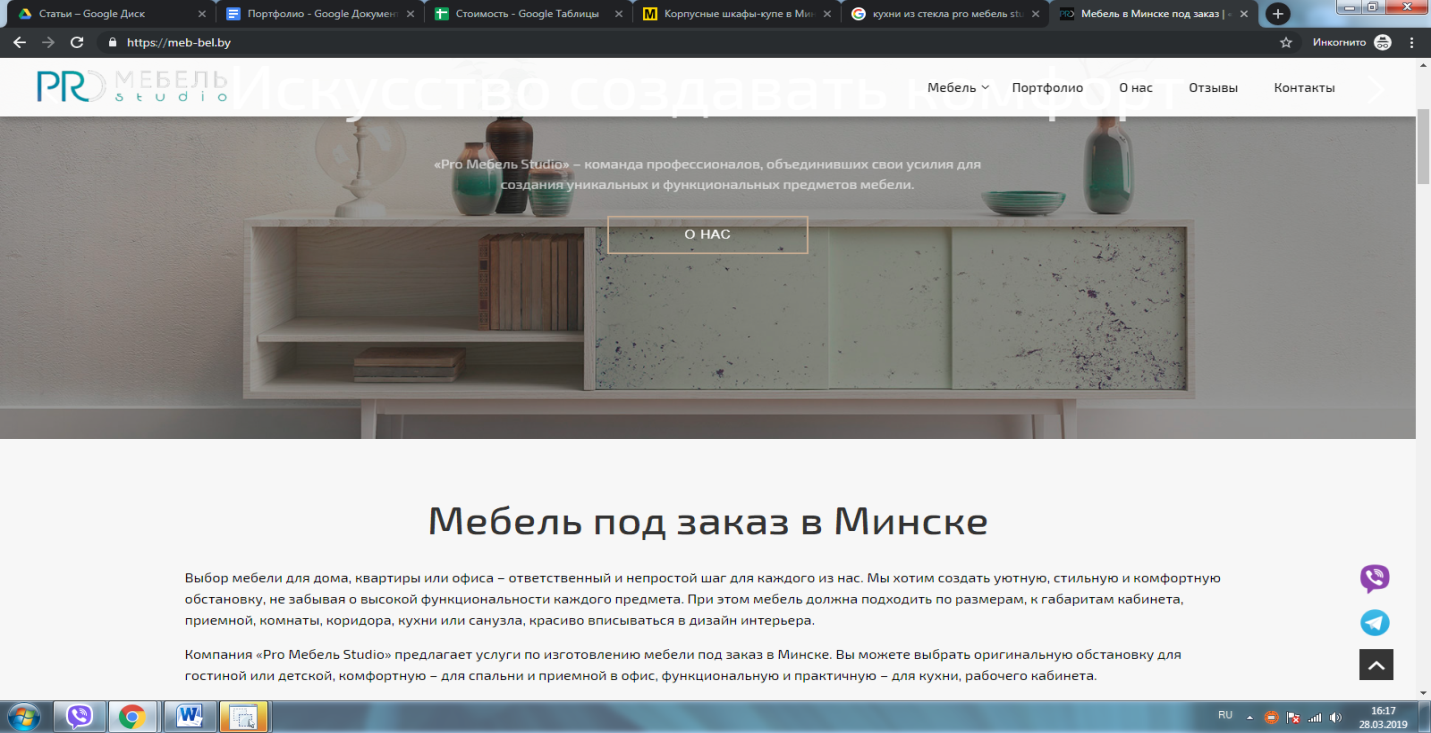 https://meb-bel.by/kuhni/iz-stekla/https://meb-bel.by/kuhni/iz-akrila/https://meb-bel.by/kuhni/s-patinoy/https://meb-bel.by/kuhni/iz-shpona/https://meb-bel.by/kuhni/vstroennye/https://meb-bel.by/kuhni/podvesnye/https://meb-bel.by/kuhni/s-barnoy-stoykoy/https://meb-bel.by/kuhni/s-ostrovom/https://meb-bel.by/kuhni/s-poluostrovom/https://meb-bel.by/kuhni/bez-ruchek/https://meb-bel.by/kuhni/bez-verhnih-shkafov/https://meb-bel.by/kuhni/sovremennye/